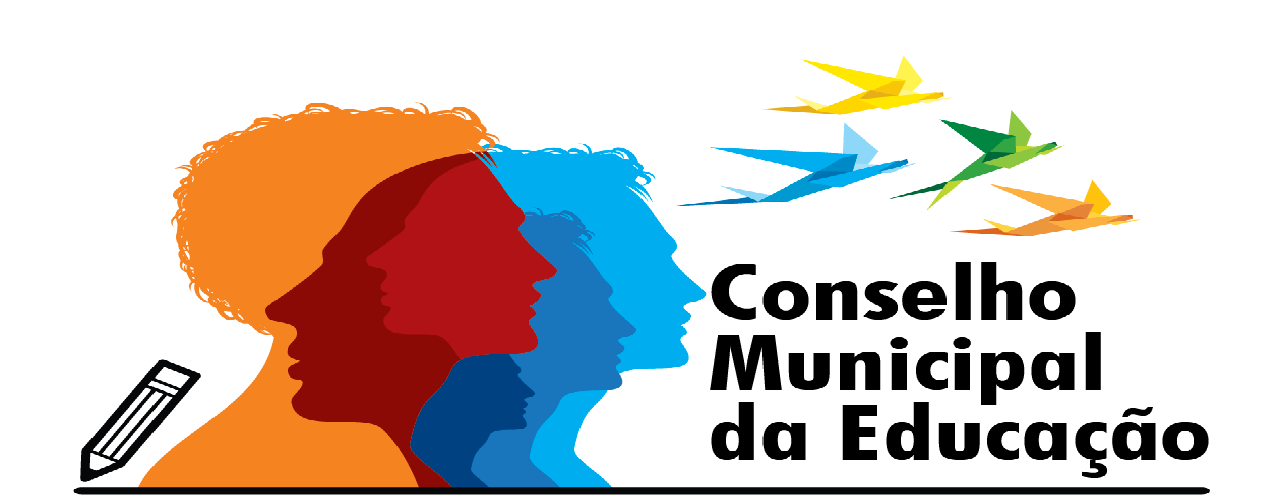 ATA DA REUNIAO POR STREAMMING REALIZADA PELOS MEMBROS CONSELHEIROS SISTEMA MEET DE COMUNICAÇÃO. PERÍDO DE ANORMALIDADE EM DECORRÊNCIA DA PANDEMIA CORONAVÍRUS COVID 2019- 19h00- EXTRAORDINÁRIA – 27/10/2020Aos VINTE E SETE dias do mês de outubro, do ano de dois mil e vinte, em sistema on line, disponibilizado pela plataforma MEET, reuniram-se para reunião a pedido da Presidência deste Conselho, Evelize Assunta Padovani. Tal reunião ocorreu de forma interativa, em decorrência do atual sistema pandêmico que se encontra o mundo, impossibilitado por via decreto estadual, a proibição de aglomeração de pessoas, dado o perigo de contágio. Os membros foram notificados previamente via rede social como também apresentada a pauta. Iniciou-se a presente com os agradecimentos pela presença a todos os membros. Trata-se de uma reunião extraordinária para a discussão do assunto CRECHE MUNICIPAL. A Secretária de Educação de Salto, representada pela senhora Fernanda Cristina de Almeida Barbutto, após solicitação destes conselheiros foi convidada através do ofício CME nº 25/2020 a comparecer a esta reunião, extraordinariamente, a fim de prestar esclarecimentos sobre a lista de creche, conforme divulgações em vídeo do prefeito José Geraldo Garcia o qual mencionada que não existem mais filas de espera para crianças em idade de creche. A preocupação do nobre colegiado é referente ao limite de alunos conforme Regimento Escolar da Rede Municipal como também a manutenção da qualidade dos serviços oferecidos à população. Preocupação ainda maior com os docentes e auxiliares em época de pandemia. Após a manifestação do tema a ser discutido, não houve presença da Sra Secretária de Educação. Ela justifica através do ofício SEME nº 858/2020 “Não ter a disponibilidade para participar, porém solicita por gentileza a participação para a próxima reunião ordinária dia 03 de novembro de 2020”. Nada mais. Agradecimentos cordiais a todos pela presença. Encerrou-se a presente.  Eu (a) Rodrigo Lucas de Oliveira, Secretário, digitei a presente ata a qual será lida e assinada pelos presentes. 27/10/2020Rodrigo Lucas de Oliveira_______________________________________Eliane Carrijo City Vasconcellos__________________________________Rita de Cássia da Silva Tancredo_________________________________Evelize Assunta Padovani Monteiro________________________________Paula Francisco Ourique de Carvalho Baldy____________________________Lucia Helena Orteiro Pereira Pinto____________________________________Yolanda Aparecida de Souza Santana_________________________________Elaine Lourenço Ziburis____________________________________________